รายงานการประชุมเซอร์ร่า ครั้งที่ 1/ 2018-2019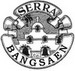 วันอาทิตย์ที่ 19 สิงหาคม 2018 ณ ห้องประชุมบ้านเบธานีเปิดประชุมเวลา 12.45 น.รายชื่อผู้เข้าร่วมประชุม 1. คุณพ่อกฤษาฎา สุขพัฒน์	2. คุณพ่อสมชาย เกษี		3. คุณอ้อยทิพย์ ไทยเจริญ	4. อ.วิชัย บุญเจือ			5. คุณรัชฎา เล้ากอบกุล		6. คุณจินตนา กรรณิกา7. คุณสมใจ รุ่งเรือง		8. คุณธนรัฐกานต์ แซ่บุ้น		9 คุณประสิทธิ์ ไทยเจริญ10. คุณดวงใจ ภูมิภักดีพรรณ 	11 คุณเลิศศักดิ์ รุ่งรัตนพัฒา	12. คุณสุชิตา เผือกพิพัฒน์	13. คุณไสว อินสะอาด		14. คุณกาญจนา ศรีบัวเอี่ยม	15. คุณพัลลภ รุ่งเรือง16. คุณมัสยา แสวงกิจ		17. คุณกอบกรรณ สัมพันธ์          18. คุณรัชนีกูล พวงผ่อง19. คุณเจตต์ฎางค์กูรณ์ พวงผ่อง	20. คุณวัลลดา เล้ากอบกุล        วาระที่ 6  ทบทวนการทำงานของเซอร์ร่าสังฆมณฑลจันทบุรี โดยคุณพ่อกฤษฎา สุขพัฒน์	มิสรัชนีกูล รายงานการประชุมเซอร์ร่าสังฆมณฑลจันทบุรี ครั้งที่ พิเศษ/ 2018-2019 เมื่อวันที่ 25 เมษายน 2018 ตามเอกสารประกอบการประชุม คุณพ่อกฤษฎา กล่าวว่า ประชุมครั้งที่แล้วทุกกลุ่มพูดสภาพความเป็นจริงของกลุ่ม เซอร์ร่าสังฆมณฑลจันทบุรีทั้ง 3 กลุ่ม กลุ่มบางแสนถือว่า active  ที่สุด กลุ่มจันทบุรีมีแต่ผู้สูงอายุ คนทำงานเป็นคนเดิมๆ กลุ่มศรีราชา ยังเข้าไม่ถึงพ่อเจ้าวัด ต้องดูสไตล์พ่อเจ้าวัดแต่ละองค์ 6.1 ฟื้นฟูจิตใจประจำปี เราต้องเริ่มฟื้นฟูจิตใจ จัดเป็นรูปแบบจริงจัง ใช้โอกาสประชุมระดับเขต เชิญชวนให้ความสำคัญกับเรื่องนี้ จัดรูปแบบ หาหัวข้อ ให้สมาชิกมาร่วมมากที่สุด ให้เป็นการฟื้นฟูสมาชิก กำหนดทิศทางของเซอร์ร่า มีการปฏิรูปองค์กรของเราบ้าง และจัดอย่างไรที่จะเชิญชวนคนให้มามากที่สุด มติที่ประชุม จัดฟื้นฟูจิตใจเซอร์ร่า 3 กลุ่มเป็นพิเศษ ที่ สแตลลามาริส วันที่ 16 – 17 กุมภาพันธ์ 2019  เชิญชวนสมาชิกให้มากันเยอะๆ และเชิญให้เขตมาร่วมฟื้นฟูจิตใจด้วย สังฆมณฑลมีงบประมาณให้ 20,000 บาท 6.2 เรื่องการขยายกลุ่ม สังฆมณฑลจันทบุรี 5 แขวง มีเซอร์ร่า 3 กลุ่มอยู่ใน 2 แขวง อีก 3 แขวงยังไม่มีกลุ่มเซอร์ร่า ควรมีอย่างน้อยแขวงละ 1 กลุ่ม เป้าหมายต่อไปคือวัดเสาวภา อยากให้เรื่องต่างๆ แล้วเสร็จภายในปีนี้ เป้าหมายหาพ่อแม่ที่มีลูกเป็นเณร สร้างความสัมพันธ์ หาสมาชิกสำรองก่อน ปีหน้าค่อยขยายอีกแขวงหนึ่งมติที่ประชุม ขยายกลุ่มที่วัดพระผู้ไถ่เสาวภา ให้กลุ่มศรีราชาพุ่งเข้าชนเลย เชิญผู้รับผิดชอบขยายกลุ่มมาประชุมวางแนวทาง วางกลยุทธ์ชยายกลุ่มแขวงหัวไผ่ แขวงปราจีนบุรี ส่วนแขวงสระแก้วรอไว้ก่อน 	6.3 งานส่งเสริมกระแสเรียก เตรียมฉลอง 84 ปีบ้านเณรศรีราชา บ้านเณรมีแผนงานหลายอย่าง มีงานที่บ้านเณรต้องทำร่วมกับเซอร์ร่าในการส่งเสริมกระแสเรียก บ้านเณรจะออกไปตามวัดเพิ่มขึ้น รณรงค์กระแสเรียก จะพยายามให้เณรออกไปตามวัดให้มากที่สุดในปีนี้ วัดไหนเซอร์ร่าไปได้ก็ไปร่วม ถ้าเป็นวัดใหญ่ๆ ขอเชิญเซอร์ร่าไปร่วมกัน	อ.วิชัย เสนอความคิดเห็นเป็นไปได้หรือไม่ วันครอบครัวพระหฤทัย เชิญแม่ที่มีลูกเป็นเณรมาคุยและดูว่าใครพอจะเป็นแกนนำได้บ้างสัก 2-3 คนพบผู้ปกครองเณรให้คุยเรื่องเซอร์ร่า คุณพ่อเสนอช่วงเซอร์ร่าขึ้นร้องเพลง ให้พูดเรื่องเซอร์ร่า อ.วิชัยให้ความเห็นว่าเวลาน้อยไป พ่อมีความเห็นว่าหลักของเซอร์ร่าคือการสวดภาวนา ที่ประชุมเสนอให้คุณพ่อคุยกับพ่อเจ้าวัดให้เข้าใจเรื่องเซอร์ร่าและให้การสนับสนุน คุณพ่อเป็นตัวหลักที่ดีมากการหาสมาชิกใหม่ ต่อไปอาจต้องประยุกต์บ้าง เน้นเรื่องสวดภาวนาเรื่องหลัก ทำกิจกรรมตามกำลังความสามารถ คุณอ้อยทิพย์เสริมหากเน้นที่การสวดภาวนา น่าจะตั้งเซอร์ร่าไม่ยาก อ.วิชัย มีความเห็นว่า เน้นการสวดภาวนา ยังมองไม่เห็นเป็นรูปธรรมที่โดดเด่นของเซอร์ร่าค่ายกระแสเรียก ช่วยกันทำอย่างไรให้เด็กเข้าค่ายกระแสเรียกหมายเหตุ เลื่อนวันฟื้นฟูจิตใจสังฆมณฑลฯ เป็นวันที่ 23 -24 กุมภาพันธ์ 2019